REPORT ON INTERNSHIP IMPLEMENTATION(version for Architecture field of study)STUDENT’S DATAName and surname:	Student ID no.:	Field of study:	Architecture	Specialization:	-Semester:	Academic year:	DATA OF THE ENTERPRISE / INSTITUTIONName of the Enterprise / Institution:Address:Place of the internship:DATA OF A REPRESENTATIVE OF THE ENTERPRISE / INSTITUTION (internship supervisor on the side of the Enterprise / Institution)Name and surname of the supervisor on the side of the Enterprise / Institution:Position / department:E-mail address:Phone number:Number of design qualifications**:PLACE AND TIME FRAME OF THE INTERNSHIPPlace of the internship:Start date of the internship: End date of the internship: Working hours per week:List of departments/job positions, where the intern worked:--Characteristics of the enterprise (e.g. type of activity, range of manufactured products or services provided):…………………………………………………………………………………………………………………………………………………………………………………………………………………………………………………………………………………………………………………………………………………………………………………………………………………………………………………………………………………….
* delete as appropriate** Applicable for the field of study Architecture, for which it is required for the supervisor on the side of the Enterprise / Institution to have design qualifications in the architectural profession without restrictions. In case of an internship abroad, please attach a copy of the document confirming the appropriate design qualifications by the supervisor on the side of the Enterprise / Institution.DESCRIPTION OF ACTIVITIES CARRIED OUT BY THE STUDENT DURING THE INTERNSHIPWeekly card of the course of the internship: Week 1Weekly card of the course of the internship: Week 2Weekly card of the course of the internship: Week 3Weekly card of the course of the internship: Week 4NOTE: The number of weeks should be adjusted to the number of weeks provided for in the Programme of studies………………….………..                     	                         Date and student’s signature     THE FOLLOWING LEARNING OUTCOMES HAVE BEEN ACHIEVED DURING THE PRACTICE(PLEASE MARK THE APPROPRIATE COLUMN WITH AN X): ………………………..…………..              Signature and stamp                                  of internship supervisor on the side of the Enterprise / InstitutionI confirm, that learning outcomes provided for internships have been achieved.                  	                                                                        ………………………..……….. Signature of internship supervisor on behalf of the University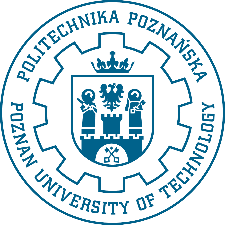 POZNAN UNIVERSITY OF TECHNOLOGY Faculty of Architecture
Attachment no 8cFrom:          to: From:          to: From:          to: From:          to: No.DateSpecification of activitiesSpecification of activities1.2.3.4.5.signature of internship supervisor
on the side of the Enterprise / Institutionsignature of internship supervisor
on the side of the Enterprise / Institutionsignature of internship supervisor
on the side of the Enterprise / InstitutionStudent’s signatureFrom:          to: From:          to: From:          to: From:          to: No.DateSpecification of activitiesSpecification of activities1.2.3.4.5.signature of internship supervisor
on the side of the Enterprise / Institutionsignature of internship supervisor
on the side of the Enterprise / Institutionsignature of internship supervisor
on the side of the Enterprise / InstitutionStudent’s signatureFrom:          to: From:          to: From:          to: From:          to: No.DateSpecification of activitiesSpecification of activities1.2.3.4.5.signature of internship supervisor
on the side of the Enterprise / Institutionsignature of internship supervisor
on the side of the Enterprise / Institutionsignature of internship supervisor
on the side of the Enterprise / InstitutionStudent’s signatureFrom:          to: From:          to: From:          to: From:          to: No.DateSpecification of activitiesSpecification of activities1.2.3.4.5.signature of internship supervisor
on the side of the Enterprise / Institutionsignature of internship supervisor
on the side of the Enterprise / Institutionsignature of internship supervisor
on the side of the Enterprise / InstitutionStudent’s signatureLEARNING OUTCOMESLEARNING OUTCOMESYES, to the following extent:YES, to the following extent:YES, to the following extent:YES, to the following extent:NOLEARNING OUTCOMESLEARNING OUTCOMESsatisfactorymoderategoodvery goodNOknowledgeknows and understands the basic methods, techniques, tools and materials used in solving engineering tasks in the field of architectural designknowledgeknows and understands the issues of maintaining facilities and systems typical for architectural designingknowledgeknows and understands the principles of the functioning of an architectural studio in the context of work organization in individual phases of the design processknowledgeknows and understands norms and standards in the field of architectural and urban design, useful to perform auxiliary worksknowledgeknows and understands the methods of organization and the course of the design and investment process, as well as the role of the architect in this processskillscan assess the usefulness of typical methods and tools for solving a simple engineering task of a practical nature, characteristic for architectural designskillscan design a simple object or its part, typical for architectural design, in accordance with the given specificationskillscan prepare elements of architectural and construction documentation in appropriate scales, cooperating with members of the design teamsocial competencesis ready to adapt to new, changing circumstances occurring in the course of professional work of a creative naturesocial competencesis ready to properly prioritize actions to accomplish a specific tasksocial competencesis ready to work on the construction site in the field of architectural issuessocial competencesis ready to practice the profession of an architect, which is a profession of public trust, including the correct identification and solving the problems related to design activities.